Советы психолога: Как правильно себя вестиЗахват может произойти в транспорте, в учреждении, на улице, в квартире. Предметом торга для террористов становится ваша жизнь. Искусство общения в этой ситуации – возможность спасения для вас. Успокойтесь, не паникуйте. Разговаривайте спокойным голосом. Не высказывайте ненависть и пренебрежение к террористам. Подготовьтесь физически и морально к возможному суровому испытанию. Не пренебрегайте пищей, старайтесь сохранить силы и здоровье. Устройтесь так, чтобы обеспечить себе возможность менять положение тела. Выполняйте все требования бандитов. Не нужно никаких неожиданных инициатив. Предупреждайте и обсуждайте все свои действия. Дышите ровно, спокойно, не сдерживайте дыхание. Не пытайтесь бежать, если нет полной уверенности в успехе побега. Займите себя делом: плетите косичку, складывайте из бумаги фигурку, вспоминайте исторические даты, мысленно напевайте... Не фамильярничайте с преступниками. Заведующий отделением психолого – педагогической помощи семье и детям Якушенко Елена Викторовнател. 8 (34677) 32-7-36Наш адрес:628200, пгт. Междуреченский, Ханты – Мансийского АО - Югры, Кондинского района,пгт. Междуреченский ул. Комбинатская, д. 2 кабинет № 015, 017E-mail: KCSON-FORTUNA@ mail. Ru http:// kcson-fortuna.ru           Режим работы отделения:понедельник            с 09-00 до 18-00вторник – пятница  с 09-00 до 17-00перерыв                    с 13-00 до 14-00 выходной день: суббота, воскресеньеСоставитель: психолог отделенияпсихолого-педагогической помощи семье и детямРепина О.С., тел: 8 (34677)32-7-36Бюджетное учреждениеХанты - Мансийского автономного округа - Югры«Комплексный центр социального обслуживания населения«ФОРТУНА»Отделение психолого-педагогической помощи семье и детям(служба профилактики семейного неблагополучия,сектор подготовки замещающих родителей, сектор дневного пребывания несовершеннолетних,служба «Экстренная детская помощь»)Памятка для родителей и детей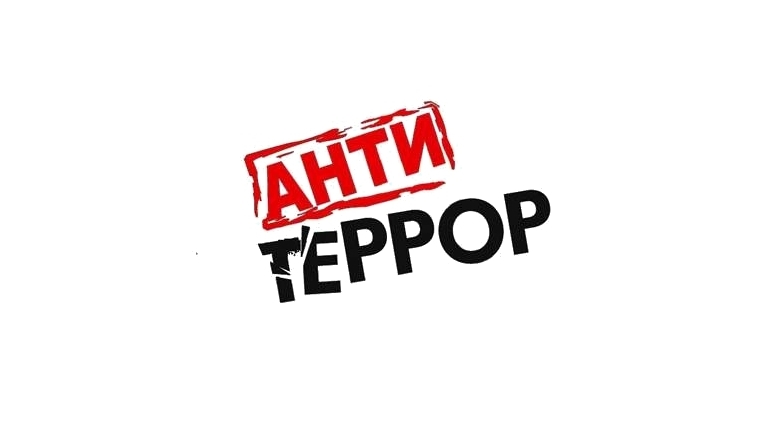 Междуреченский, 2017Объясните детям, что необходимо сообщать взрослым или сотрудникам полиции: об обнаруженных на улице, о бесхозных вещах, о подозрительных  предметах в общественном транспорте, предметах в подъезде, дома или в школе.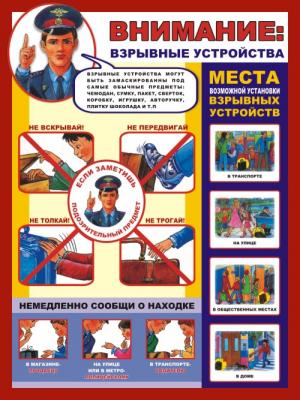 Не трогать, не вскрывать, не передвигать находку!Отойти на безопасное расстояние! Сообщить о находке сотруднику полиции!Если вас захватили в заложники:1. Запомните как можно больше информации о террористах, их количестве, степени вооруженности, особенностях внешности, темах разговоров.2. По возможности расположитесь подальше от окон, дверей и самих похитителей, т.е. в местах большей безопасности в случае, если спецподразделения предпримут активные меры (штурм помещения, огонь снайперов на поражение преступников и др.).3. По различным признакам постарайтесь определить место своего нахождения (заточения).4. В случае штурма здания рекомендуется лечь на пол лицом вниз, сложив руки на затылке.5. Не возмущайтесь, если при штурме и захвате с Вами могут поначалу (до установления Вашей личности) поступить несколько некорректно, как с вероятным преступником. Будьте уверены, что полиция и другие спецслужбы уже предпринимают профессиональные меры для Вашего освобождения. 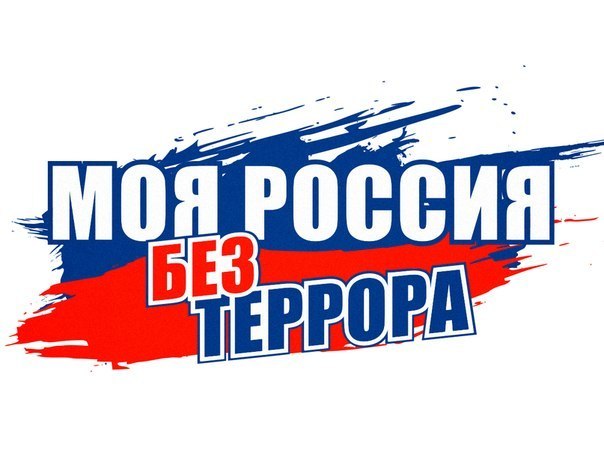 Заходя в подъезд дома, обращайте внимание на посторонних людей и незнакомые предметы. Как правило, взрывное устройство в здании закладывается в подвалах, первых этажах, около мусоропроводов, под лестницами.Об опасности взрыва можно судить по следующим признакам:1. Наличие неизвестного свертка или какой-либо детали в машине, на лестнице, в квартире и т.д.2. Натянутая проволока или шнур.3. Провода или изолирующая лента, свисающие из-под машины.4. Чужая сумка, портфель, коробка, какой-либо предмет, обнаруженный в машине, у дверей квартиры, в подъезде.Во всех перечисленных случаях заметив взрывоопасный предмет (самодельное взрывное устройство, гранату, бомбу и т.д.), не подходите близко к нему, немедленно сообщите о находке в полицию. Не позволяйте случайным людям прикасаться к опасному предмету и обезвреживать его в общественном транспорте. Совершая поездку в общественном транспорте, обращайте внимание на оставленные сумки, свертки и др. бесхозные предметы, в которых могут находиться самодельные взрывные устройства. Немедленно сообщите о находке водителю, машинисту поезда, работнику полиции. Не открывайте их, не трогайте руками, предупредите стоящих рядом людей о возможной опасности.